Université de Thessalie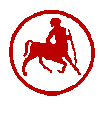 Centre de langues étrangères Section de français langue étrangèreProfesseur : Diana Kakari (tél. 6973270524, dikakari@yahoo.gr)Date du cinquième/sixième cours : 1 avril 2021Objectifs visés1. Connaître les DPEA 2. Se mettre d’accord sur le contenu du cours suivant 2.1. Expliquer la p.5 du guide canadien de rédaction des travaux et/ou2.2. Rechercher des informations concernant l’accueil des étudiants Erasmus à Lyon et leurs obligations académiques.3. Découvrir la tradition du poisson d’avril. 4. Découvrir le métier du dessinateur-projeteur5. Eclaircir les concepts de réhabilitation du patrimoineContenus1. 1. Visitez le site http://www.onisep.fr/Choisir-mes-etudes/Apres-le-bac/Principaux-domaines-d-etudes/Les-ecoles-d-architecture pour répondre aux questions suivantes :Combien d’écoles sont reconnues par l’Etat et l’Ordre des architectes ?Quels sont les cycles d’études qui conduisent au DEA (diplôme d’Etat d’Architecte) ? Quelle est la différence entre les doubles diplômes et les diplômes propres ?Quelles sont les formations post-diplôme d’architecte ?Quelle est la démarche à suivre pour exercer en libéral ?1.2. Visitez le site suivant https://www.culture.gouv.fr/Sites-thematiques/Architecture/Formations-Recherche-Metiers/Les-formations-d-architecte-et-de-paysagiste/Les-cursus-et-les-diplomes/Les-specialisations-en-architecture/Les-diplomes-propres-aux-ecoles-d-architecture-DPEApour se renseigner sur les DPEALisez l’intitulé des DPEA. Qu’en pensez-vous par rapport aux formations que vous connaissez ?2.2. Y-a-t-il des renseignements sur le contenu du dossier à remettre ?https://eurep.auth.gr/el/students/studies3. Visitez le site https://www.jaimemonpatrimoine.fr/fr/module/81/1131/poisson-d-avril-pour découvrir l’origine de la tradition du poisson d’avril.4. Visitez le site https://www.regionsjob.com/observatoire-metiers/fiche/dessinateur-projeteur pour découvrir ce métier.5. Visitez les sites suivants https://www.ovpm.org/fr/2014/12/16/rehabilitation-du-patrimoine/https://www.klg-architecte.fr/blog/restauration-du-patrimoine/la-restauration-ou-la-rehabilitation-du-patrimoine/Devoirs	1. Devoir obligatoire : Répondez à l’oral ou à l’écrit aux questions susmentionnées.2. Devoir obligatoire : Parcourez le site en grec pour connaître la démarche à suivre (documents à remplir, textes à soumettre)3/4/5 Devoir facultatif : parcourez les sites susmentionnés.ANNEXE Isource https://www.onisep.fr/Choisir-mes-etudes/Apres-le-bac/Principaux-domaines-d-etudes/Les-ecoles-d-architecture Les écoles d'architecturePublication : 29 octobre 2019 22 écoles sont reconnues par l’État et l’Ordre des architectes : les Ensa (Écoles nationales supérieures d’architecture), une école privée l’ESA (École spéciale d’architecture) à Paris, et une école d’ingénieurs publique, l’INSA (Institut national des sciences appliquées) à Strasbourg. Compter au minimum 5 années d’études après le bac, pour se former au métier d’architecte. © Grégoire Maisonneuve / Onisep - Concevoir des bâtiments : un métier créatif et technique. 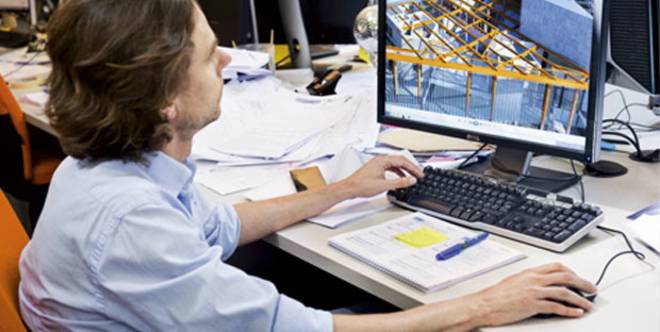 Au nombre de 20 (dont 6 en région parisienne), les Ensa (Écoles nationales supérieures d'architecture) forment plus de 90% des futurs architectes.Les candidatures passent par la plateforme Parcoursup. L'admission se fait sur examen du dossier, complété par un entretien et éventuellement par des tests.Les bacheliers généraux sont les plus nombreux parmi les étudiants, mais les écoles accueillent aussi des titulaires des bacs STI2D et STD2A, et des bacheliers professionnels dans une spécialité du domaine du bâtiment.Vers le diplôme d'État d'architecteDeux cycles d'études conduisent au DEA (diplôme d'État d'architecte).Le 1er cycle dure 3 ans et débouche sur un DEEA (diplôme d'études en architecture) de niveau bac+3 (au grade de licence). Il permet d'exercer en tant que dessinateur-projeteur notamment, au sein d'une agence d'architecture, d'urbanisme, d'un bureau d'études...Le 2e cycle en 2 ans prépare au DEA de niveau bac+5 (au grade de master).En dépit d'un programme commun, chaque école d'architecture cultive sa (ou ses) spécialité(s). Par exemple : projet urbain, réhabilitation du patrimoine, éco-habitat... Se renseigner.Doubles diplômes et diplôme propresCertaines Ensa délivrent des DPEA (diplômes propres aux écoles d'architecture) dans différentes spécialités : architecture navale, design... En 1 ou 2 ans, la plupart de ces formations sont ouvertes aux titulaires du DEA (bac+5), et pour certaines, aux titulaires du DEEA (bac+3).Certaines Ensa proposent un double cursus, en partenariat avec des écoles d'ingénieurs, menant à un double-diplôme architecte et ingénieur. L'organisation du bi-cursus varie selon les écoles, mais souvent la formation dure 7 ans. À la clé, une double compétence recherchée. L'accès aux bi-cursus est en tous les cas sélectif.Les formations post-diplôme d'architecteHuit ENSA proposent un 3e cycle d'études menant au Doctorat en architecture (en 3 ans). Ce diplôme est accessible avec un master recherche (à suivre et à valider en parallèle du DEA).Les diplômés d'un DEA peuvent poursuivre leurs études en DSA (diplôme de spécialisation et d'approfondissement) en architecture, en 1 ou 2 ans : en projet urbain ou risques majeurs, entre autres spécialités. Un DSA architecture et patrimoine est proposé à l'Ensa Paris-Belleville et dans une autre école, l'École de Chaillot.Pour exercer en libéral, les architectes doivent obligatoirement passer une HMONP (habilitation à l’exercice de la maîtrise d’œuvre en son nom propre). Elle se prépare en 1 an, de préférence après quelques années d’expérience au sein d’une agence.D'autres écoles d'architectureDeux écoles proposent un cursus d'architecture, reconnu par l’État et la profession.L'École spéciale d'architecture de ParisL'ESA Paris est une école privée qui délivre le diplôme ESA grade 1 (équivalent au DEEA), en 3 ans puis grade 2 (équivalent au DEA) en 2 ans, et le diplôme de l'École spéciale d'architecture Paris (équivalent de l'HMNOP), en 1 an.La formation est accessible après le bac. L'inscription se fait directement auprès de l'école.  Sélection sur présentation de travaux personnels puis sur examen (épreuves graphiques et écrites, entretien de motivation, présentation d'un dossier de travaux personnels).L'ESA Paris propose un double cursus architecte-ingénieur avec l'ESTP (l'École spéciale des travaux publics, du bâtiment et de l'industrie) de Paris, en 7 ans.Il existe deux formations post-diplôme d'architecte, les DES (diplômes d'études supérieures) en mutations urbaines et architecture des milieux.L'Institut national des sciences appliquées de StrasbourgÉcole d'ingénieurs publique, l'INSA Strasbourg possède un département architecture. Elle dispense une formation en architecture renforcée en ingénierie, en 5 ans. Ces études mènent à l'obtention du diplôme d'architecte INSA (équivalent au DEA) et d'un bachelor en architecture et ingénierie (de niveau licence).La formation est accessible avec un bac+1 scientifique, sur concours, du niveau d'une 1re année scientifique (classe prépa MPSI ou licence). Le dossier de candidature est à télécharger sur le site de l'établissement. Une quarantaine de places sont disponibles chaque année en architecture.Il existe aussi un double cursus architecte-ingénieur au sein de l'INSA Strasbourg, en 7 ans. Les architectes diplômés peuvent passer une HMONP à l'INSA Strasbourg en 1 an, qui leur permet d'exercer à leur compte.À lire aussiSur le même sujetLes écoles d'ingénieursLes métiers, l'emploi et les formations dans l'architecture, l'urbanisme et le  paysageFiche métierArchitecteSur le webLes autres vidéos Art et Culture de la Fondation Culture & DiversitéLe conseil national de l'Ordre des architectesANNEXE II
source https://www.culture.gouv.fr/Sites-thematiques/Architecture/Formations-recherche-et-metiers/Les-formations-d-architecte-et-de-paysagiste/Les-cursus-et-les-diplomes/Les-specialisations-en-architecture/Les-diplomes-propres-aux-ecoles-d-architecture-DPEALes diplômes propres aux écoles d'architecture (DPEA)Partager sur Facebook Partager sur Twitter Partager sur Linkedin Plus... Architecture * DPEA ouvert aux candidats titulaires d'un diplôme de niveau Licence (Bac+3)VocabulaireExpressionsGrammairePrononciationIndex (m.)Tu sauras pas quoi faireFutur du verbe savoircursusAnnexe (f.)As-tu répondu aux questions concernant la lettre de motivation ? Oui, je peux y répondre oralement.Pronoms personnels : Cf. le pdf téléchargé sur la plateforme concernant les pronoms y, enFeu vert (m)Tant mieux/pisReconnaître, reconnaissance (f.), reconnaissant (e)On a parlé des écoles reconnues ? Oui, on en a parlé.Répondre àTu as mangé de la salade ? Oui, j’en ai mangé. Parler deC’est effrayant.Postuler Occuper un posteSpécialitéEn dépit de=malgréPropre, saleFond (m)Profond (e), approfondir (deuxième groupe)Partenariats entre écoles d'architecture et écoles d'ingénieursLes Ensa proposant un bi-cursus sont : Marseille, Toulouse, Nantes, Paris-La Villette, Paris-Belleville, Marne-la-Vallée, Lyon et Rennes.Les écoles d'ingénieurs proposant un bi-cursus sont : CNAM, École des Ponts ParisTech, EIVP Paris, ENTPE Lyon, ESTP Paris, Écoles centrales de Lyon et Nantes, INSA Lyon, Rennes, Strasbourg et Toulouse, Polytech Clermont-Ferrand et Marseille.Intitulé du DPEAEtablissement gestionnaireEtablissements associésGroupes, équipes et
laboratoires de recherchePATRIMOINE, REHABILITATIONPATRIMOINE, REHABILITATIONPATRIMOINE, REHABILITATIONPATRIMOINE, REHABILITATIONMastère Spécialisé ®
Architecture et patrimoine contemporainENSA de 
MontpellierTECHNIQUES ET MATERIAUXTECHNIQUES ET MATERIAUXTECHNIQUES ET MATERIAUXTECHNIQUES ET MATERIAUXDouble cursus architecte designerENSA de 
P.-BellevilleEcole Nationale Supérieure de Création Industrielle (ENSCI)Design et innovation 
pour l'architecture *ENSA de 
GrenobleConstruction 
parasismiqueENSA de 
MarseilleLaboratoire Project[s]Architecture 
navaleENSA de NantesEcole Centrale
de Nantes
Ecole Navale
de Brest
Ecole Nationale
Supérieure de Techniques
Avancées - Bretagne
(ENSTA)
Ecole Nationale
de la Marine marchande
(ENMM)Laboratoire de Recherche
en Architecture Navale
(LRAN)Architecture 
 navaleENSA de 
Paris-La VilletteEcole des Ponts
 ParisTech
 (ENPC)
 ENSA de NantesArchitecture et scénographieENSA de 
MontpellierInstitut Supérieur des Techniques du Spectacle (ISTS Avignon)ScénographieENSA de NantesCentre de Recherche Nantais Architectures Urbanités
(CRENAU)URBANISME, VILLE ET TERRITOIREURBANISME, VILLE ET TERRITOIREURBANISME, VILLE ET TERRITOIREURBANISME, VILLE ET TERRITOIREPost-master RBW
"Rebuilding the world"ENSAP de
BordeauxManagement 
des projets 
urbains durablesENSA de 
MontpellierÉcole des Mines d’Alès
Montpellier SupAgroArchitecture, Territoires et SantéENSA de 
MontpellierUniversités de MontpellierARCHITECTURE ET DEVELOPPEMENT DURABLEARCHITECTURE ET DEVELOPPEMENT DURABLEARCHITECTURE ET DEVELOPPEMENT DURABLEARCHITECTURE ET DEVELOPPEMENT DURABLEArchitecture post-carbone
Matière, Structure, ÉnergieENSA de
Marne-La ValléeÉcole des Ponts
Paris-TechFORMATION A LA RECHERCHE EN ARCHITECTUREFORMATION A LA RECHERCHE EN ARCHITECTUREFORMATION A LA RECHERCHE EN ARCHITECTUREFORMATION A LA RECHERCHE EN ARCHITECTURERecherches en Architecture
(International Post Master
in Architectural Studies)ENSA de 
Paris-La VilletteAMP-UMR LAVUE
GERPHAU-UMR LAVUE
LAA-UMR LAVUE
LET-UMR LAVUE
MAACC-UMR MAP
AHTTEP-UMR AUSserINTERNATIONALINTERNATIONALINTERNATIONALINTERNATIONALProjet urbain, 
patrimoine et 
développement durable 
(Asie du Sud Est)ENSA de ToulouseENSA de
Paris-Belleville
ENSAP de Bordeaux
ENSA de Normandie
Institut d'Aménagement,
de Tourisme et d'Urbanisme
(Bordeaux III)
Université des
Sciences sociales
de Toulouse I
Université d'Ottawa
Université du Laos
Ventiane
Université d'Architecture
Hochiminh Ville
Université de Génie civil
d'HanoïLaboratoire de recherche en architecture
(LRA)
Aménagement,
Développement, environnement,
Santé et Sociétés
(ADES-UMR 5185)Bachelor et Master de l'ENSA Nantes MauritiusENSA de NantesDouble diplôme franco-espagnolENSA de 
MontpellierEcole d’architecture de l’Université du Pays Basque de San Sebastian en Espagne (UPV/EHU)